УКРАЇНА  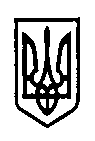 ХАРКІВСЬКА ОБЛАСНА ДЕРЖАВНА АДМІНІСТРАЦІЯДЕПАРТАМЕНТ ОХОРОНИ ЗДОРОВ'ЯКОМУНАЛЬНЕ НЕКОМЕРЦІЙНЕ ПІДПРИЄМСТВОХАРКІВСЬКОЇ ОБЛАСНОЇ РАДИ«ОБЛАСНИЙ ШКІРНО-ВЕНЕРОЛОГІЧНИЙ ДИСПАНСЕР № 2»(КНП ХОР «ОШВД №2»)63404, м. Зміїв вул. Покровська 43, тел. (05747) тел.-факс 3-36-78E-mail   brick-off@ukr.net, код ЄДРПОУ 31711130Вих. № 03 від 13.03.2019р.На Ваш запит від 12.03.2019р. №01-33/249 Адміністрація КНП ХОР «ОБЛАСНИЙ ШКІРНО-ВЕНЕРОЛОГІЧНИЙ ДИСПАНСЕР №2» повідомляє, що в диспансері вакансії відсутні.Директор КНП ХОР «ОШВД №2»				О.Л. Бриков